																									NO. 20JOURNALOF THESENATEOF THESTATE OF SOUTH CAROLINAREGULAR SESSION BEGINNING TUESDAY, JANUARY 8, 2019_________FRIDAY, FEBRUARY 8, 2019Friday, February 8, 2019(Local Session)Indicates Matter StrickenIndicates New Matter	The Senate assembled at 11:00 A.M., the hour to which it stood adjourned, and was called to order by the ACTING PRESIDENT, Senator SHEALY.CO-SPONSORS ADDED	The following co-sponsors were added to the respective Bills:S. 131		Sen. CampsenS. 362		Sens. McElveen and ReeseADJOURNMENT	At 11:03 A.M., on motion of Senator JACKSON, the Senate adjourned to meet next Tuesday, February 12, 2019, at 2:00 P.M.* * *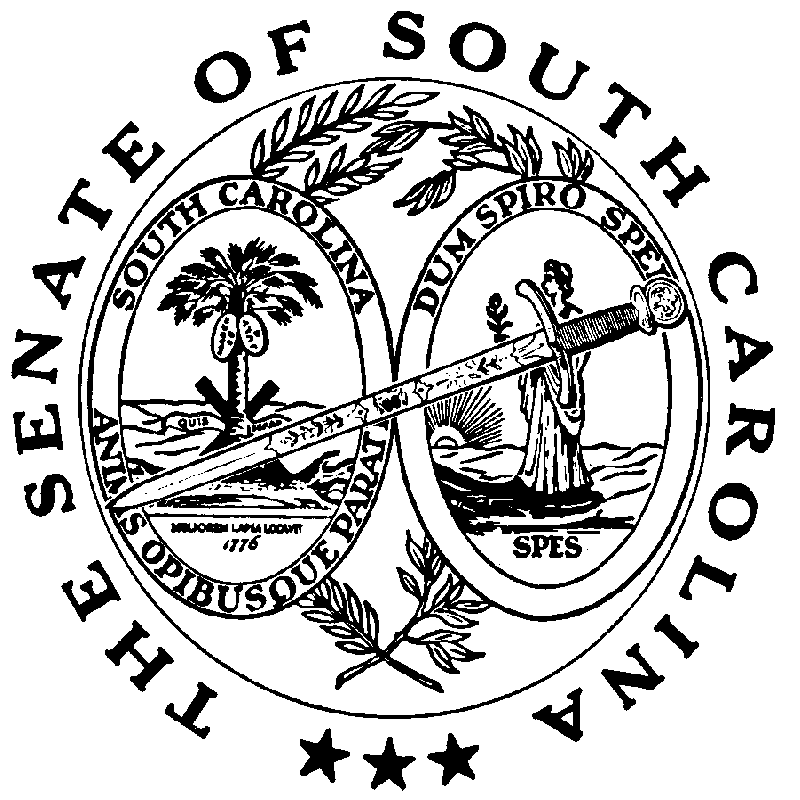 